Publicado en  el 02/11/2015 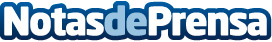 El ministro de Educación, Cultura y Deporte manifiesta el compromiso del Gobierno para que la Capital Europea de la Cultura de San Sebastián sea un éxitoDatos de contacto:Nota de prensa publicada en: https://www.notasdeprensa.es/el-ministro-de-educacion-cultura-y-deporte_9 Categorias: Internacional Artes Visuales País Vasco Entretenimiento http://www.notasdeprensa.es